Ellen LangStudentin des Sales Management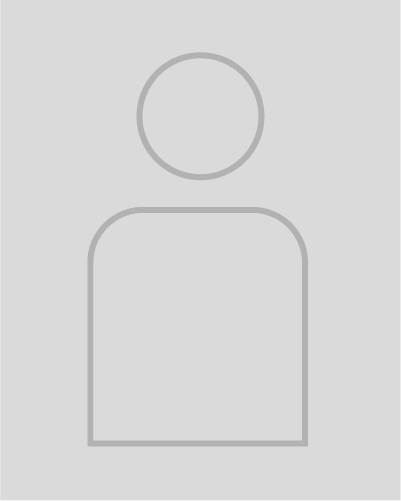 KONTAKTMusterstraße 7823456 Musterstadtemail@email.de0171 23456789PERSÖNLICHE DATEN*30.01.1999 in Musterort, deutsch, ledigEntdecke jetzt unsere professionellen Bewerbungsdesigns: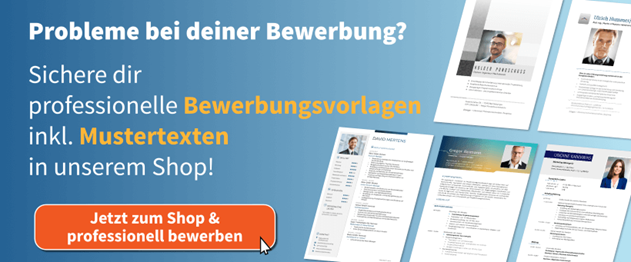 Zum Brewerbung.net Shop 